BUKU AJARILMU PEMULIAAN TERNAK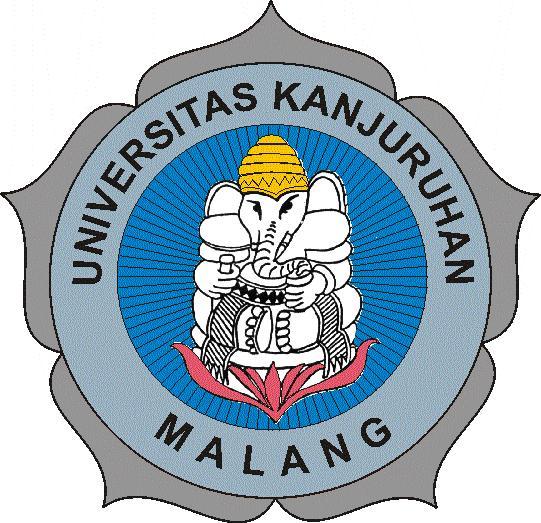 OLEH:Enike Dwi Kusumawati, SPt., MPIr.Aju Tjatur Nugroho Krisnaningsih, MPPROGRAM STUDI PETERNAKANFAKULTAS PETERNAKANUNIVERSITAS KANJURUHAN MALANG2011